TEMPLATE PENULISAN MAKALAH PENELITIANJUDUL PENELITIAN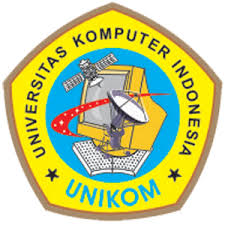 * Hapus yang tidak perluBANDUNG2019ABSTRACTKetik abstrak bahasa inggris di sini. Isi abstract atau abstrak menggunakan font Cambria 12 Italic. Abstrak terdiri atas: pokok permasalahan, tujuan, metode, hasil, dan kesimpulan. Abstrak ditulis dalam bentuk satu paragraf, tanpa acuan (referensi), tanpa singkatan/akronim, dan tanpa footnote. Abstrak ditulis bukan dalam bentuk matematis, pertanyaan, dan dugaan. Abstrak bukan merupakan hasil copy paste dari kalimat yang ada dalam isi naskah. Isi abstrak bahasa inggris maksimal 150 kata. Keywords: Keywords satu, Keywords dua, Keywords tiga (bahasa Inggris, minimal 3 keywords)ABSTRAKKetik abstrak bahasa Indonesia di sini. Isi abstract atau abstrak menggunakan font Cambria 12. Abstrak terdiri atas: pokok permasalahan, tujuan, metode, hasil, dan kesimpulan. Abstrak ditulis dalam bentuk satu paragraf, tanpa acuan (referensi), tanpa singkatan/akronim, dan tanpa footnote. Abstrak ditulis bukan dalam bentuk matematis, pertanyaan, dan dugaan. Abstrak bukan merupakan hasil copy paste dari kalimat yang ada dalam isi naskah. Isi abstrak bahasa indonesia maksimal 200 kata.Kata Kunci: Kata Kunci satu, Kata Kunci dua, Kata Kunci tiga (Bahasa Indonesia, minimal 3 Kata Kunci)PENDAHULUANIsi pendahuluan adalah hal mendasar atau pokok permasalahan yang melatarbelakangi ditulisnya kajian, ditulis dengan font Cambria 12.TINJAUAN PUSTAKAIsi tinjauan pustaka adalah uraian/landasan teori teori ilmiah yang berkaitan dengan topik/pokok bahasan kajian, ditulis font Cambria 12. Seluruh sumber teori yang dikutip dalam bab ini harus ada di dalam daftar rujukan/pustaka. Daftar Pustaka minimal berisi 10 rujukan dengan 80% berasal dari rujukan primer (jurnal ilmiah).METODE PENELITIANIsi metode kajian adalah teknik pengumpulan data, sumber data, cara analisis data, uji korelasi, dan sebagainya, ditulis dengan font Cambria 12. Dalam bab ini dapat juga dicantumkan rumus ilmiah yang digunakan dalam analisis data. HASIL DAN PEMBAHASANIsi Hasil dan Pembahasan Isi hasil dan pembahasan ditulis dengan font Cambria 12. Hasil bukan merupakan data mentah, melainkan data yang sudah diolah/dianalisis dengan metode yang telah ditetapkan. Pembahasan adalah perbandingan hasil yang diperoleh dengan konsep/teori yang ada dalam tinjauan pustaka. Isi hasil dan pembahasan mencakup pernyataan, tabel, gambar, diagram, grafik, sketsa, dan sebagainya.KESIMPULANIsi kesimpulan ditulis font Cambria 12. Kesimpulan merupakan ikhtisar dari penelitian yang telah dilakukan.SARAN (jika ada)Saran bersifat optional (jika ada), ditulis satu paragraf dengan font Cambria 12. DAFTAR PUSTAKAIsi daftar pustaka ditulis dengan font Cambria 12. Daftar pustaka merupakan sumber acuan/rujukan yang dijadikan bahan kutipan penulisan naskah. Penulisan daftar pustaka menggunakan aturan American Psychological Association (APA). Jumlah sumber rujukan yang dijadikan daftar pustaka naskah minimal 10 judul literatur ilmiah dengan 80% dari Daftar Pustaka berasal dari sumber primer (jurnal ilmiah).MATA KULIAHMATA KULIAH:TEORI EKONOMI MAKROKELASKELAS:MANAJEMEN 1KELOMPOKKELOMPOK:1NAMANAMANAMANIM1.AA21212.BB21213.CC21214.D*D*2121*5.E*E*2121*